SMLOUVA O DÍLOdle § 2586 a nás!. zákona č. 89/2012 Sb., občanský zákoník, ve znění pozdějších předpisů (dále jen smlouva)uzavřená meziCentrem pro rozvoj péče o duševní zdraví, z. s.se sídlem: Řehořova 10, 130 00 Praha 3zastoupené VYMAZÁNOzapsané u Městského soudu v Praze, oddíl L, vložka 58924IČO: 62936654, DIČ: CZ62936654bankovní spojení: 2247602504/0600(dále jen objednatel)aNárodním ústavem duševního zdravíse sídlem: Topolová 748, 250 67 Klecanyzastoupeným: prof. MUDr. Cyril 1-Ičischlem, DrSc., FRCPsych., ředitelemIČO: 00023752, DIČ: CZ00023752bankovní spojení: 25234081/0100, Komerční banka Praha, a.s.(dále jen zhotovitel)PreambuleÚčelem této smlouvy je úprava spolupráce smluvních stran, jakož i úprava jejich vzájemných práv a povinností, včetně práv duševního vlastnictví, při realizaci projektu „Podpora neformálníchpečovatelů	duševně	nemocných	Vykročení	ze	začarovaného	kruhu 
(CZ.03.2.60/0.0/0.0/16_064/0006433)" blíže specifikovaného v příloze č. 1 této smlouvy (dále jen „Projekt").I.	PŘEDMĚT SMLOUVYa.	Zhotovitel se na základě této smlouvy zavazuje objednateli poskytnout pinění spočívajícíve zpracování výzkumné zprávy, která bude zpracována následujícím způsobem:1. Zhotovitel provede kvantitativní šetření prostřednictvím dotazníků, jejichž vzor představuje přílohu č. 2 této smlouvy — Evaluace vzdělávání rodinných příslušníků duševně nemocných.Šetření proběhne ve dvou časových bodech za využití stejného dotazníku, a to tak, že:- první šetření proběhne na základě pokynu objednatele po uzavření této smlouvy, a to před zahájením vzdělávání těchto osob ze strany objednatele v rámci Projektu, kdytímto způsobem bude dotazováno	100	osob;(4) CENTRUM PRO ROZVOJ PÉČE O DUŠEVNÍ ZDRAVÍ CENTRE FOR MENTAL HEALTH CARE DEVELOPMENT- druhé šetření proběhne na základě pokynu objednatele po dokončení procesu vzdělávání těchto osob ze strany objednatele v rámci Projektu, kdy tímto způsobembude dotazováno	75	osob;- zhotovitel následně po dokončení sběru dat porovná počáteční a konečné výsledky všech respondentů a získaná data analyzuje pomocí statistického programu SPSS a následně je zpracuje do výzkumné zprávy, kterou předá objednateli.II.	PRÁVA A POVINNOSTI SMLUVNÍCH STRANObjednatel se zavazuje uhradit zhotoviteli odměnu za dílo ve výši 60 000 Kč včetně DPH na základě faktury vystavené zhotovitelem. Cena bude objednatelem uhrazena do 14 dnů po obdržení faktury. Fakturu zhotovitel vystaví po odevzdání výzkumné zprávy objednateli.Objednatel se zavazuje zpřístupnit a dodat zhotoviteli veškeré informace, materiály a data potřebná pro vykonání díla.Objednatel se zavazuje uvádět v dokumentaci projektu i při případné publikaci dalších zpráv autory výzkumu.Zhotovitel se zavazuje činnosti uvedené v čl. I. provést osobně.Zhotovitel se zavazuje opatřit veškeré zveřejněné informace spojené s výzkumem a jeho výsledky logem Operačního programu Zaměstnanost a uvést informaci, že výzkum byl realizován v rámci projektu Centra pro rozvoj péče o duševní zdraví pod názvem Podpora neformálních pečovatelů duševně nemocných - Vykročení ze začarovaného kruhu (CZ.03.2.60/0.0/0.0/16_064/0006433).Zhotovitel se zavazuje poskytnout objednateli datový soubor ve formátu SPSS obsahující proměnné výzkumu včetně value a variable labels, případně ve formátu Excel s datovou maticí a seznamem variable a value labels.g•	Zhotovitel může dle této smlouvy využívat data získaná v rámci výzkumu pro své účely, včetněvydávání dalších publikací. Zhotovitel se zavazuje o publikacích výsledků výzkumu informovat objednatele. UPRAVENOIII.	TERMÍN DODÁNÍ DÍLAa.	Zhotovitel se zavazuje předat výzkumnou zprávu objednateli nejpozději do 31.3.2019. Tatolhůta platí v případě, že objednatel vyzve zhotovitele k provedení výzkumu následovně:první šetření nejpozději do 31.3.2019druhé šetření nejpozději do 31.3.2019V případě, že objednatel vyzve zhotovitele k pinění později, prodlužuje se o dobu prodlení s udělením pokynu rovněž termín pro dodání výzkumné zprávy dle tohoto článku.IV.	ZVLÁŠTNÍ UJEDNÁNÍObě smluvní strany se budou bez zbytečného odkladu a vhodným způsobem informovat navzájem o důležitých skutečnostech ovlivňujících pinění této smlouvy v daném období.Objednatel má právo reklamovat u odpovědného zástupce zhotovitele nedostatečné, nekvalitní nebo neúpiné pinění, a to vždy písemně a bez zbytečného prodlení po jeho zjištění, nejpozději však do 30 dnů po předání díla. Zhotovitel je povinen se zabývat doručenoureklamací, v případě oprávněné reklamace je povinen neprodleně učinit kroky k odstranění závadného stavu. Bez zbytečného odkladu je dále povinen vyrozumět objednatele o svém stanovisku k reklamaci a případném návrhu způsobu jejího vyřešení.c.	Objednatel bere na vědomí, že zhotovitel neodpovídá za to, že dotazované osoby odmítnouvypinit příslušný dotazník, případně že dotazník vypiní nesprávnými, nepravdivými, nebo jakkoliv jinak zkreslenými informacemi. PŘIDÁNOV.	Práva duševního vlastnictvíDojde-li na základě spolupráce smluvních stran v souvislosti s prováděním této smlouvy ke vzniku jakýchkoliv nových předmětů chráněných právy duševního vlastnictví (dále jen „Výsledky"), pak jsou smluvní strany, resp. jejich zaměstnanci považovány za autory či spoluautory takových děl v rozsahu, v jakém se na nich ve skutečnosti každý z nich bude podílet.Smluvní strany si tímto udělují oprávnění k výkonu práva užít Výsledky vypracované dle této smlouvy všemi možnými způsoby, jež jejich povaha připouští a v nejširším rozsahu, jaký umožňují předpisy České republiky a případně též aplikovatelné předpisy mezinárodního práva, a to v původní nebo zpracované, či jinak změněné podobě. Zhotovitel však nebude mít oprávnění užívat Výsledky způsobem, který by mohl mít ve vztahu k činnosti objednatele konkurenční povahu.Licence podle písm. c) tohoto článku se zřizuje na dobu trvání majetkových práv dle právních předpisů platných ke dni uzavření této smlouvy, tj. po dobu života jeho autorů a 70 let po jejich smrti. Povahu poskytovaných licencí, které jsou udělovány k Výsledkům a týkají se otázek psychického zdraví osob považují smluvní strany za vážný důvod pro sjednání uvedené délky trvání licence ve smyslu ust. § 2000 občanského zákoníku. Zánikem smluvních stran tato licence nepozbývá platnosti a přechází na právní nástupce příslušného účastníka.Smluvní strany nemají povinnost licence dle tohoto článku využít.Vl.	UKONČENÍ SMLOUVYa.	Smlouva může být ukončena písemnou dohodou smluvních stran, nebo odstoupením.b.	Obě smluvní strany jsou oprávněny od této smlouvy odstoupit, a to v případě, pokud druhástrana hrubým způsobem poruší ustanovení této smlouvy. Za hrubé porušení této smlouvy ze strany objednatele se považuje situace, kdy:Objednatel bude v prodlení s úhradou jakékoliv části odměny dle čl. II písm. a) o více než 20 (dvacet) dnů.Objednatel bude v prodlení s poskytnutím nezbytné součinnosti, zejména informací, materiálů a dat dle čl. II písm. b) této smlouvy, a to pokud takové prodlení bude trvat více než 20 (dvacet) dnů od okamžiku, kdy byl o poskytnutí takových informací, materiálů a dat, popř. o jinou součinnost požádán ze strany zhotovitele.Zhotovitel zjistí, že Objednatel nepiní nebo s přihlédnutím ke všem okolnostem nebude objektivně schopen řádně a včas pinit své závazky podle této smlouvy.iv.	Bude rozhodnuto o úpadku objednatele.Nestanoví-li se jinak, je odstoupení od smlouvy účinné dnem, kdy je písemné oznámení o odstoupení doručeno druhé smluvní straně.Smluvní strany nenesou odpovědnost za nedodržení závazků v případě, kdy výkon práva nebo povinnosti podle této smlouvy bude v prodlení nebo se neuskuteční vůbec z důvodů okolnosti vyšší moci. Vyšší mocí se rozumí např. živelní katastrofa, stávka, občanské nepokoje a válka. V takovém případě ta ze stran, která se na vyšší moc odvolává, je povinna o tom uvědomit bez zbytečného odkladu druhou smluvní stranu s tím, že po dobu trvání vyšší moci neběží lhůty a neuskutečňuje se pinění. Strana odvolávající se na vyšší moc je povinna na požádání prokázat okolnosti vyšší moci.Obě smluvní strany se zavazují, že bez písemného souhlasu druhé smluvní strany nepřevedou nebo nepostoupí závazky nebo práva z této smlouvy na třetí osoby. Porušení tohoto ustanovení bude pro účely této smlouvy považováno za hrubé porušení ve smyslu písm. c) tohoto odstavce.VII.	ZÁVĚREČNÁ USTANOVENÍOtázky neupravené touto smlouvou se řídí českým právním řádem, zejména zákonem č. 89/2012 Sb. občanským zákoníkem, ve znění pozdějších předpisů.Tuto smlouvu je možné měnit nebo doplňovat pouze na základě písemných číslovaných dodatků, opatřených podpisy obou smluvních stran.Tato smlouva je vyhotovena v počtu 2 výtisků, každá smluvní strana obdrží 1 vyhotovení.Tato smlouva nabývá platnosti dnem jejího podpisu oběma smluvními stranami a účinnosti okamžikem jejího uveřejnění v registru smluv, přičemž zveřejnění provede po podpisu této smlouvy zhotovitel.Obě smluvní strany prohlašují, že tuto smlouvu uzavírají podle své pravé a svobodné vůle, a na důkaz toho připojují své podpisy.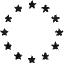 	•Evropská unieEvropský sociální fondOperační program ZaměstnanostV Praze, dne: Mgr. Pavel Říčan ředitelCentrum pro rozvoj péče o duševní zdraví, z.s. ObjednatelMgr. Pavel Říčan ředitelCentrum pro rozvoj péče o duševní zdraví, z.s. Objednatelprof. MUDr. Cyril Hčischl, DrSc., FRCPsych.ředitelNárodní ústav duševního zdravíZhotovitel